       БАРАЊЕ      			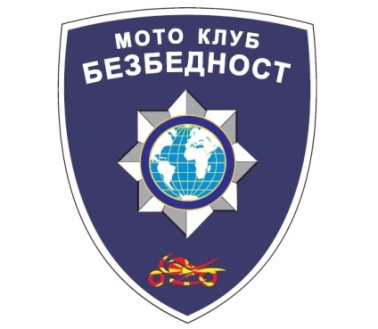 за прием во Мото Клуб Безбедност СкопјеИзјавувам дека ги прифаќам одредбите од Статутот на мото клубот и другите акти на здружението, како и дека до 31 Јануари секоја година ќе ја уплаќам членарината за тековната година Подносителот на барањето ги исполнува условите за прием во Мото Клуб Безбедност СкопјеРегистер на издадени членски карти 						ПретседателЧленска карта број:ЕМБГ:Презиме и име:Татково име:Датум и место на раѓање  :Адреса на живеење:Телефон и емаил адреса:Работно место и контакт телефон:Лице и телефон за контакт во итни ситуации:Пол:Крвна група:Дата и место: Потпис